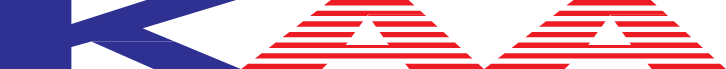                               KOREAN AMERICAN ASSOCIATION SEAL BEACH LEISURE WORLD                                                                                    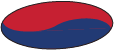                                       (www.lwsb.com/kaa), e-mail : lwsbkaa@gmail.com, (714) 713-0167제87호    LWSB한인회소식(LWSB Korean-American Association News)                   2023.10.1.  1, SuperWire Internet $39.95 시대가 오다.    SuperWire 는 Frontier사와 5년 계약을 하고  모든  LW가정에 Internet  만을 $39.95/월 로 공급하는데  향후 5년 동안 년 3.5%씩 인상하며 2023년 10, 11, 12, 2024년 1월분 까지  무료로 써비스 하고,   2024년 2월부터  $39.95 을 받는다. SuperWire사무실은  Northwood Gate(북쪽 출입문)  전 건물에서 등록을  받는데 주차장은 CH3동편 주차장에 하시고  예약 없이 선착 순으로 수속 하시면  됩니다. 필요한 서류는 LW Id card 와 Credit card 최근에 납부한 Internet Bill등등이며 월요일-금요일  선착순으로 진행 됩니다.   SuperWire 사무실  562 735-03662. 제39회 아리랑 축제 안내     Garden Grove Park에서 열리는 아리랑 축제 행사는 10월 12-15일  4일 동안    열리는데,   노래자랑,  장수무대,  바둑,  장기,  체이스 대회에 참여 할 의사가 있는    분 또는 관심 있는 분은 714 742-8952 이종훈 본부장에게 문의 하시면 됩니다.  3. 정문 출입 개선안  Gate Access project in Korean Follows.    LW  정문 출입을 개선 1-1-2024 부터 개선안 대로 실시 합니다.    RFID(무선 신분 확인) 딱지를 차량에 부착하여 자동차가  Gate에 접근 할때 확인한 후에 통과    막대기가  올라 갑니다.                                                                                                                                 Tag 딱지 부착을  뮤춸 별로 하는데,  지정한 날자에  구 미니팜에 가서 부착하시기를 바랍니다.    지참할 서류  : 1. DMV 차량등록증  2. 차량보험증. 3. 운전면허증    4. GRF ID카드.    사전 준비할것 : 1.  Pass word(암호 : 1234 또는 ABCD 등)                           2.  네(4)명의 영구  방문자 명단이 필요함니다.4.  기억력 저하되신분들을 위한 도움 말씀 강연    소망 소사이어티가(유분자 이사장)가  Alzheimer’s  OC(AlzOC)의 컴뮤니티 파트너로 3년 동안      LW씰비치 한인들을 대상으로 한국어로 교육과 메모리 서포트  프로그램을 실시합니다.     10월 23일(월)  CH3 Rm 2 10am-11:30 :  Keeping your home safe 101,     11월 6일(월)    CH3 Rm 2 10am-11:30 :  Dementia Friends.      12월 11일(월)  CH3 Rm 2 10am-11:30 :  Dementia Friends Champions. 5.  음악 애호가 에게 기쁜 소식   Orange County 한인 합창단들 중(교회 찬양대 제외) 질적, 양적 규모가 제일 큰 LW 씰비취 한인   합창단 제11회 정기 연주회(지휘자 백경환)가 가나안 교회(17200 Clark Ave., Bellflower, CA   90706)에서 오는 10월14일 토요일 오후 4시에 있습니다.  교회음악을 사랑하고Classic 음악을   좋아 하시는 분들의 참여를 바랍니다.            문의: 김형구 단장 562 667-70716.  컴퓨터 용어집이 발간 되였습니다.     발행 부수가 한정 되여서 컴퓨터를 배우시는 분들에게 우선적으로 배부하기로      하였으며 CH3 RM#6 에서 매주 목요일 오후 1-4에 배부 합니다.      필요하신 분은 주정세  홍보부장  310 775-5849로 문의 하시기 바랍니다         7.  최근의 한인회 소식      1) 지난 Korean Night 에 출연 했던 Saxophone Club이 기초반을 신설 하고  초보자와 관심 있는         분들을 찾고 있습니다.  기초반은 매주 화요일 CH3 Rm 4  am10:30 -12시 까지 입니다.           문의 할곳은 Steve Chung  714 287-2294 입니다.     2) 패티오 있는 집에는 생쥐 가 들어 오는데 Home Depot의 Glue Traps(찐득이) 로 해결 하세요     4) 12월 촐회때 내시는 회비 2023년 분은 2023이라 봉투에  기재 하시고 2024년 회비는         2024년 으로 봉투에 기재하시면 감사 하겠습니다.  8.  시니어건강생활 가이드북 정회원 한가정에 한부씩     Senior Resource Guide 2021-2022: 소망소사이어티 발간  비매품 이 책은       정회원(2016년 이래 회비내신분)들에게만 배부 되며  아직 받지 못 하신       회원은 매주 목요일 오후 1-4시에 한인회  상담실에서도 받으실수 있습니다.9.  한국식품점 시장보기 :       Garden Grove 아리랑 마겟 지역 시장 보기는 매주 목요일 10:30 야외 극장 주차장 에서 Pickup       하고 시장 또는 볼일  보고 오후 1:00에  G. Grove 출발 오후 1시 반에  돌아 오고  있습니다  10. 시니어들을 위한 무료 식품 및 생필품  안내        (1)   메주 월-금요일  11시부터 12시까지Seal Beach North Community Center(가는 길: 405               넘어 Lampson 지나 St Cloud 에서 LT North로 가다가 FM Bank 다음 건물)에서 11am에               접수를 를 하시면   Lunch 를 $5.24로 먹을수 있습니다.       (2)  한미노인회 회원에게(9884 Garden Grove, Garden Grove, CA 92844)  매월 두째주 (화)              넷째 목요일 9-11am 매월 마지막 수요일 9:00  무료 식품을 배급합니다 .     (3)  한인복지쎈타(7212 Orangethorpe Ave, #8 Buena Pk, CA 90621)에서는 매월 첫주            금요일  오후 2:30분에 배급 순번 번호표 주고 4시30분 부터 식품을 배급 합니다.    (4)  매월셋째 목요일  CH4서쪽 Parking Lot에서 Commodity Supplemental Food           Program(CSFP) 가 월 $3000 이하 소득 가정에게 Food Box를 배급합니다. 운전면허증          소지 하면 됩니다.               회장  유 원식                                이사장    조 욱장